Bricoman assume neolaureati in tutta Italia. 02-11-2020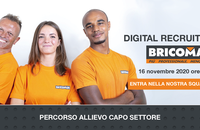 Iscrizioni aperte fino al 10 novembre 16 novembre: Bricoman seleziona Allievi Caposettore in un nuovo recruiting day digitale Dopo il successo della prima edizione, Bricoman si affida a Start Hub Consulting per realizzare un nuovo Recruiting Day digitale volto alla ricerca e selezione di nuove risorse pronte a intraprendere il percorso di Allievi Caposettore ed entrare nella Squadra di Bricoman. Come funziona il recruiting day di Bricoman Fino al 10 novembre sono aperte le registrazioni per candidarsi al percorso di selezione per allievi capo settore di Bricoman. I candidati verranno pre-selezionati e invitati al recruiting day digitale che si terrà il 16 novembre.
Il processo di selezione prevede poi un video colloquio in differita, un colloquio individuale online e successivamente un colloquio in presenza fino alla scelta degli allievi capo settore.Come funziona il Percorso Allievi Capo Settore Il percorso professionale allievo capo settore di Bricoman è attrattivo per molti ragazzi e ragazze con ambizioni professionali.
Della durata di 12 mesi, il percorso si articola in due fasi di 3 e 9 mesi ed è finalizzato all’inserimento a tempo indeterminato.Bricoman si rivolge a laureati di tutta Italia pronti a intraprendere un percorso di carriera in una realtà che permette alle proprie risorse umane di crescere .Infatti, fin dal primo giorno gli allievi prescelti saranno accompagnati da un capo settore tutor e potranno fare affidamento sulla Squadra di Negozio, sul direttore e sul direttore regionale. Avranno a disposizione materiali didattici pensati appositamente per il loro inserimento e la loro formazione. Ci saranno momenti di feedback e confronto sugli obiettivi raggiunti e quelli futuri.Chi è Bricoman Italia Bricoman nasce nel 2008 con una formula pensata e strutturata per offrire ai professionisti e alle piccole imprese un moderno modello distributivo, incentrato sulla vendita di prodotti tecnici per la costruzione, la ristrutturazione, fino alla finitura della casa e delle collettività. La formula ingrosso e dettaglio permette, al contempo, di essere aperti anche al grande pubblico.Lavorare in BricomanBricoman è una realtà che crede nella crescita interna delle proprie risorse umane:“Ci preoccupiamo della competenza delle persone che occupano un ruolo di responsabilità ma soprattutto della loro esemplarità nei valori e nei comportamenti: questo tipo di percorso dall’interno garantisce l’appropriazione e la sperimentazione con le Squadre, perché i capi settore sono per noi i primi formatori.Nel 2018, 47 colleghi hanno concluso con successo il loro percorso di formazione come allievi caposettore e altri 45 sono pronti a iniziarlo."  Dal sito web aziendale di BricomanMaggiori informazioni: https://recruitingdaybricoman.it/?csb   